АМОСОВ СЕМЕН ВАСИЛЬЕВИЧhttp://podvignaroda.mil.ru/?#id=37097779&tab=navDetailManAward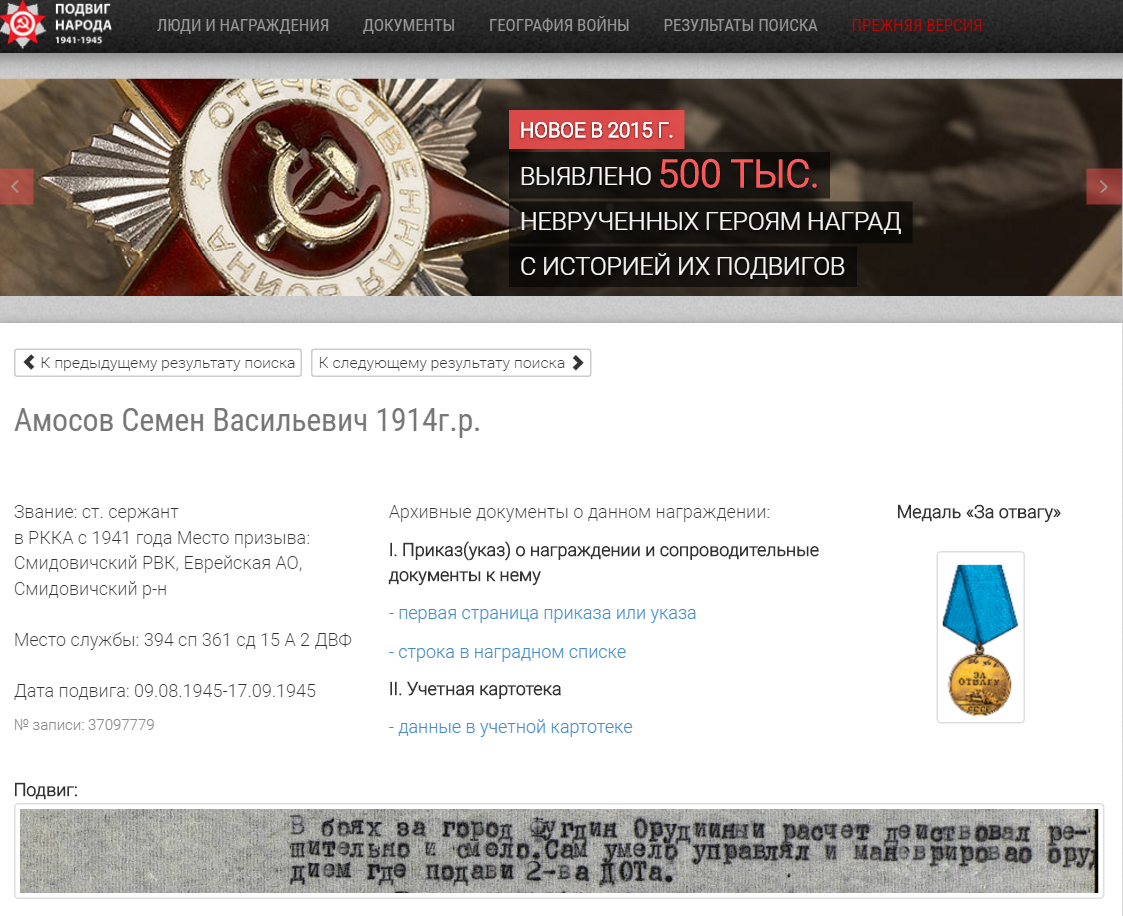 место рождения: Омская обл., Васисский р-н, с. Истяцкое уточнение от меня с. Остятское (так записано было в паспорте)
№ записи: 1421270620
Перечень наград 1    4/н   18.09.1945    Медаль «За отвагу»  Показать документ о награжденииПриказ подразделения№: 4/н от: 18.09.1945 
Издан: 394 сп 361 сд 15 А 2 Дальневосточного фронта / Архив: ЦАМОфонд: 33опись: 687572ед.хранения: 1368№ записи: 37097776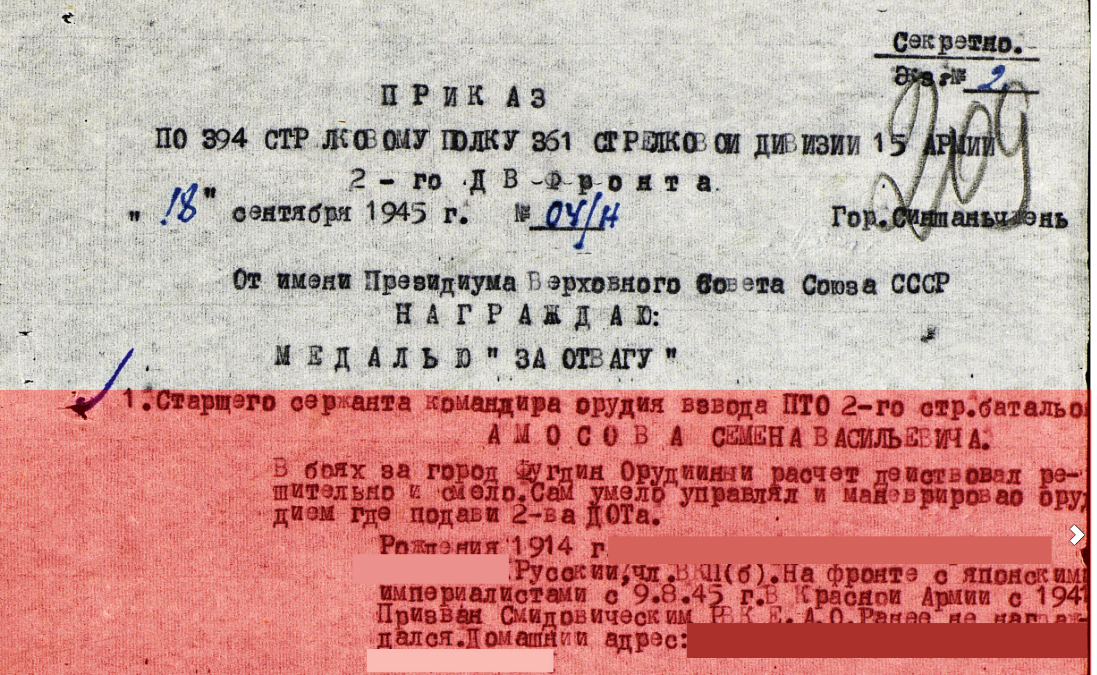 Брат папы Информация совпадает с тем, что рассказывал мне папа.Информация www.sibmemorial.ru/searchp/fio/c/year/o/book_mem/1?page=130АМОСОВ ГРИГОРИЙ ВАСИЛЬЕВИЧ, рядовой. Род. в 1910 в Омской обл. Призван Барабинским РБК в 1941. 412 сп. Пропал без вести в октябре 1941.